Lepo pozdravljeni.Veliko učencev se mi še ni oglasilo in mi ni poslalo delovnega lista o krvožilju ali slike iz zvezka. Naredite to čim prej. Tudi današnje odgovore bi rada videla, ker je snov težja. Potrudite se, delajte sproti.Želim vam čim lepše pomladne dni, bodite zdravi.V telesu imamo dva prenašalna sistema: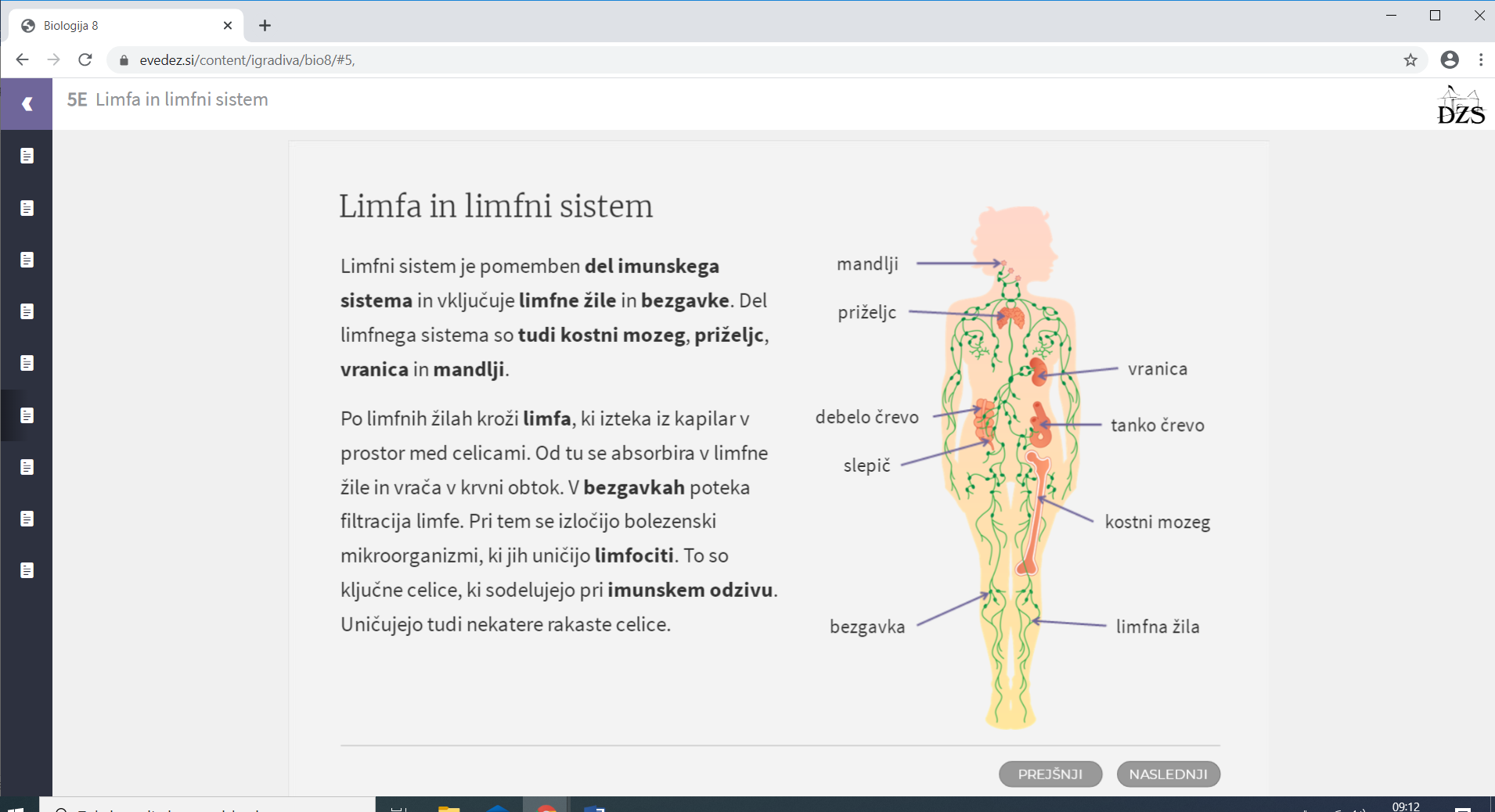 -Krvožilni sistem (smo ga že spoznali)-Limfni sistem( snov današnje ure)LIMFA in LIMFNI SISTEMSkozi stene krvnih kapilar izteče nekaj krvne plazme med celice. Ta tekočina je rumenkasta, imenuje se limfa. Med celicami se premika počasi, zbira se v limfne kapilare, ki se združujejo v večje žile z zaklopkami in končno se iz limfnih žil izlije v vene, v krvni obtok.Odgovori na vprašanja, pomagaj si z učbenikom str. 63.Limfa ima vsaj tri pomembne naloge:---Kaj je vranica?V njej se skladiščijo _______________ in razpadajo _____________.                  Naloga limfnih vozlov ali bezgavk: --Kaj so mandlji:Kaj je priželjc: Na spletni povezavi https://www.evedez.si/content/igradiva/bio8/#5izbereš poglavje TRANSPORTNI SISTEMI ter LIMFA IN LIMFNI SISTEM. Rešiš dve nalogi.OBRAMBNI ALI IMUNSKI SISTEM1. Najprej si oglej posnetek iz oddaje Infodrom (Kaj je imunski sistem), da boš lažje razumel učno snov v nadaljevanju. https://www.youtube.com/watch?v=TcrHB1ZhNYg2. Sedaj pa še odgovori na spodaj zastavljena vprašanja.    Podatke poišči v učbeniku str. 64 ter na svetovnem spletu.Kaj sestavlja imunski sistem? Kdaj se začnejo v telesu tvoriti protitelesa? Kako je s protitelesi pri dojenčkih? 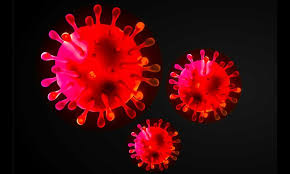 Zakaj naše telo ni odporno oz. imuno na virus - koronavirus COVID-19? Zapiši, kdaj pridobimo imunost na določen virus?           3. Kot zanimivost poglej v knjižico cepljenj, ki jo ima vsak doma. Ugotovil boš, za katere bolezni si pridobil imunost s cepljenjem.           4. Glede na to, da smo ravno v obdobju, ko je razglašena epidemija, bodi radoveden in razišči razliko med epidemijo in pandemijo.          5. Naštej nekaj bakterijskih in nekaj virusnih bolezni.           6. Zapiši par ukrepov, ki se tebi zdijo smiselni, da bi z njimi lahko zajezili širjenje nalezljivih bolezni.VIRUSNE BOLEZNIBAKTERIJSKE BOLEZNI